Vadovaudamasi Lietuvos Respublikos vietos savivaldos įstatymo 11 straipsnio 3 dalimi, Pagėgių savivaldybės tarybos veiklos reglamento, patvirtinto 2017 m. spalio 2 d. sprendimu Nr. T-144 „Dėl Pagėgių savivaldybės tarybos veiklos reglamento patvirtinimo“, XI skyriumi, Pagėgių savivaldybės taryba n u s p r e n d ž i a:1. Patvirtinti Pagėgių savivaldybės tarybos 2021 metų I pusmečio darbo planą (pridedama).2.  Sprendimą paskelbti Pagėgių savivaldybės interneto svetainėje www.pagegiai.lt.Šis sprendimas gali būti skundžiamas Regionų apygardos administracinio teismo Klaipėdos rūmams (Galinio Pylimo g. 9, 91230 Klaipėda) Lietuvos Respublikos administracinių bylų teisenos įstatymo nustatyta tvarka per 1 (vieną) mėnesį nuo sprendimo paskelbimo dienos.Savivaldybės meras				           Vaidas BendaravičiusPATVIRTINTAPagėgių savivaldybės tarybos2020 m. gruodžio 21 d.sprendimu Nr. T-267PAGĖGIŲ SAVIVALDYBĖS TARYBOS 2021METŲ I PUSMEČIO DARBO PLANAS                          ____________________________________________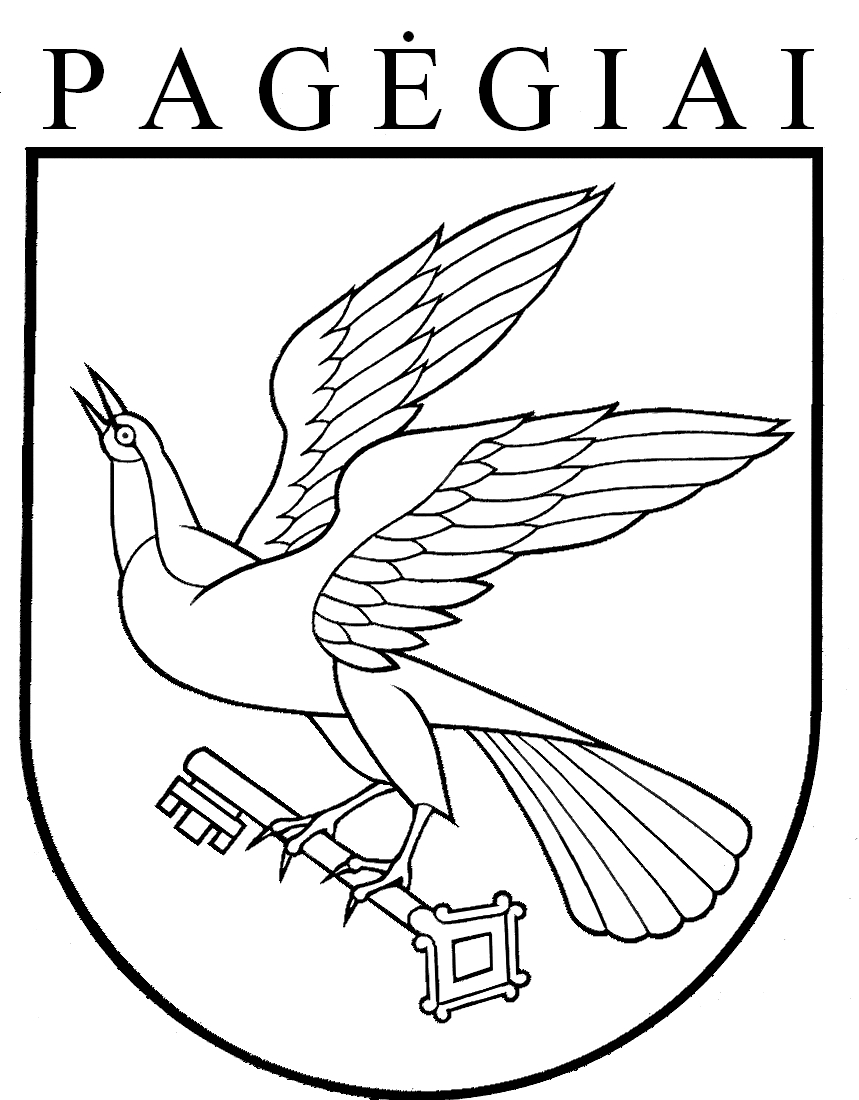 PAGĖGIŲ SAVIVALDYBĖS TARYBAsprendimasDĖL PAGĖGIŲ SAVIVALDYBĖS TARYBOS 2021 METŲ I PUSMEČIO DARBOPLANO patvirtinimo2020 m. gruodžio 21 d. Nr. T-267PagėgiaiEil. Nr.Numatomas svarstyti klausimasPreliminari dataRengėjas1234Dėl valstybė turto nurašymoSausisTurto ir ūkio skyriusDėl savivaldybės būsto pardavimoSausisTurto ir ūkio skyriusDėl pritarimo Pagėgių savivaldybės M. Jankaus muziejaus vadovo  2020 m. veiklos ataskaitaiSausisŠvietimo, kultūros ir sporto  skyriusDėl pritarimo Pagėgių savivaldybės Vydūno viešosios bibliotekos vadovo 2020 m. veiklos ataskaitaiSausisŠvietimo, kultūros ir sporto  skyriusDėl pritarimo Pagėgių savivaldybės kultūros centro 2020 metų veiklos ataskaitaiSausis Švietimo, kultūros ir sporto  skyriusDėl pritarimo Pagėgių savivaldybės priešgaisrinės tarnybos vadovo 2020 m. veiklos ataskaitaisausisCivilinės metrikacijos ir viešosios tvarkos skyriusDėl pritarimo Pagėgių savivaldybįės vaiko globos centro vadovo 2020 m. veiklos ataskaitaisausisSocialinės paramos skyriusDėl pritarimo Pagėgių palaikomojo gydymo, slaugos ir senelių globos namų vadovo 2020 m. veiklos ataskaitaisausisSocialinės paramos skyriusDėl pritarimo Pagėgių savivaldybės Socialinių paslaugų centro vadovo 2020 m. veiklos ataskaitaisausisSocialinės paramos skyriusDėl strateginio plėtros plano  2021-2031 metams patvirtinimosausisStrateginio planavimo ir investicijų skyriusDėl visuomenės sveikatos priežiūros veiklos Pagėgių savivaldybėje 2021 metų programos patvirtinimovasarisCivilinės metrikacijos ir viešosios tvarkos skyriusDėl Pagėgių savivaldybės tarybos kontrolės komiteto 2020 metų veiklos ataskaitos patvirtinimo.sausisKontrolės komiteto pirmininkasDėl turto perdavimo Pagėgių savivaldybės Ugdymo įstaigomsvasaris Turto ir ūkio skyriusDėl knygų perdavimo Pagėgių savivaldybės Ugdymo įstaigomsvasaris Turto ir ūkio skyriusDėl strateginio veiklos plano 2021-2023 metams patvirtinimovasarisStrateginio planavimo ir investicijų skyriusDėl Pagėgių savivaldybės 2021 metų  biudžeto tvirtinimovasarisFinansų skyriusDėl Pagėgių savivaldybės visuomenės sveikatos rėmimo specialiosios programos lėšų panaudojimo 2020 metų ataskaitos patvirtinimovasarisCivilinės metrikacijos ir viešosios tvarkos skyrius Dėl Pagėgių savivaldybės 2021 m. Visuomenės sveikatos rėmimo specialiosios programos patvirtinimovasarisCivilinės metrikacijos ir viešosios tvarkos skyriusDėl pritarimo Pagėgių Algimanto Mackaus gimnazijos vadovo 2020  m. veiklos ataskaitaivasarisŠvietimo, kultūros ir sporto skyriusDėl pritarimo Pagėgių savivaldybės Vilkyškių Johaneso Bobrovskio gimnazijos  vadovo 2020 m. veiklos ataskaitaivasarisŠvietimo, kultūros ir sporto skyriusDėl pritarimo Natkiškių Zosės Petraitienės pagrindinės mokyklos vadovo 2020 m. veiklos ataskaitaivasarisŠvietimo, kultūros ir sporto skyriusDėl pritarimo Stoniškių pagrindinės mokyklos vadovo 2020 m. veiklos ataskaitaivasarisŠvietimo, kultūros ir sportoskyriusDėl pritarimo Pagėgių lopšelio-darželio vadovo 2020 m. veiklos ataskaitai  vasarisŠvietimo, kultūros ir sporto skyriusDėl pritarimo Pagėgių meno ir sporto mokyklos vadovo 2020 m. veiklos ataskaitai  vasarisŠvietimo, kultūros ir sporto skyriusDėl socialinių paslaugų plano patvirtinimo 2021 metamsvasarisSocialinės paramos skyriusPagėgių savivaldybės tarybos 2017 m. balandžio 27 d. sprendimo Nr. T-56 „Dėl Pagėgių savivaldybės gyventojams socialinės priežiūros (pagalbos į namus) paslaugų organizavimo, teikimo ir apmokėjimo tvarkos aprašo patvirtinimo“ pakeitimokovasSocialinės paramos skyriusPagėgių savivaldybės tarybos 2017 m. balandžio 27 d. sprendimo Nr. T-57 „Dėl dienos socialinės globos asmens namuose paslaugų organizavimo ir teikimo tvarkos aprašo patvirtinimo“ pakeitimokovasSocialinės paramos skyriusDėl pastato nurašymo iš buhalterinės apskaitoskovasTurto ir ūkio skyriusDėl Pagėgių savivaldybės kelių priežiūros ir plėtros programos finansavimo lėšomis finansuojamų vietinės reikšmės viešųjų ir vidaus kelių tiesimo, taisymo (remonto), rekonstravimo, priežiūros ir saugaus eismo sąlygų užtikrinimo, šių kelių inventorizavimo objektų sąrašo  patvirtinimokovasTurto ir ūkio skyriusDėl Pagėgių savivaldybės nuosavybės teisės į inžinerinius statinius įregistravimo valstybės įmonės registrų centro nekilnojamojo turto registrekovasTurto ir ūkio skyriusDėl pritarimo Administracijos direktoriaus 2020 metų veiklos ataskaitaikovasDokumentų valdymo ir teisės skyriusDėl pritarimo Šilutės rajono savivaldybės visuomenės sveikatos biuro 2020  metų veiklos  Pagėgių savivaldybėje ataskaitaikovasCivilinės metrikacijos ir viešosios tvarkos skyriusDėl pritarimo Pagėgių savivaldybės Narkotikų kontrolės komisijos 2020 metų  veiklos  ataskaitaikovasCivilinės metrikacijos ir viešosios tvarkos skyriusDėl pritarimo Pagėgių savivaldybės Antikorupcijos komisijos 2020  metų veiklos ataskaitaikovasAntikorupcijos komisijos pirmininkasDėl pritarimo Pagėgių savivaldybės kontrolės ir audito tarnybos 2020 metų veiklos ataskaitaikovasKontrolės ir audito tarnybos kontrolieriusDėl pritarimo Pagėgių savivaldybės tarybos Etikos komisijos 2020 metų veiklos ataskaitaikovasEtikos komisijos pirmininkasDėl sutikimo perimti turtąbalandisTurto ir ūkio skyriusDėl pritarimo uždarosios akcinės bendrovės ,,Pagėgių komunalinis ūkis“ vadovo 2020 metų veiklos ataskaitaibalandisTurto ir ūkio skyriusDėl Pagėgių savivaldybės vietinės reikšmės kelių ir gatvių sąrašo papildymo ir išdėstymo nauja redakcijabalandisTurto ir ūkio skyriusDėl Pagėgių savivaldybės nuosavybės teisės į inžinerinius statinius įregistravimo valstybės įmonės registrų centro nekilnojamojo turto registrebalandisTurto ir ūkio skyriusDėl VšĮ ,,Pagėgių pirminės sveikatos priežiūros centras“ vadovo mėnesinės algos kintamosios dalies nustatymo  ir 2021 metų įstaigos veiklos užduočių patvirtinimobalandisCivilinės metrikacijos ir viešosios tvarkos skyriusPagėgių savivaldybės tarybos 2014 m. gruodžio 18 d. Sprendimo Nr. T- 213 „Dėl ilgalaikės/trumpalaikės socialinės globos paslaugų teikimo tvarkos aprašo patvirtinimo“ pakeitimobalandisSocialinės paramos skyriusDėl pritarimo tarybos ir mero 2020 metų veiklos ataskaitaibalandisMero patarėjaiBiudžeto tikslinimasbalandisFinansų skyriusDėl pritarimo viešosios įstaigos „Pagėgių pirminės sveikatos priežiūros centras“ vadovo 2020 m. veiklos ataskaitaibalandisCivilinės metrikacijos ir viešosios tvarkos skyriusDėl pritarimo viešosios įstaigos „Pagėgių krašto turizmo informacijos centras” vadovo 2020  m. veiklos ataskaitaibalandisŠvietimo, kultūros ir sporto  skyriusFinansų kontrolės būklės ataskaitos tvirtinimasgegužėFinansų skyriusDėl priešmokyklinio ugdymo grupių ir vaikų skaičiaus vidurkio grupėse, bendrojo ugdymo mokyklų klasių skaičiaus ir mokinių skaičiaus jose pagal vykdomas bendrojo ugdymo programas 2021 – 2022 mokslo metams nustatymogegužėŠvietimo, kultūros ir sporto  skyriusDėl Pagėgių savivaldybės tarybos 2015 m. balandžio 2 d. sprendimo Nr. T-36 „Dėl viešame aukcione parduodamo Pagėgių savivaldybės nekilnojamojo turto ir kitų nekilnojamųjų daiktų sąrašo patvirtinimo“ pakeitimo“gegužėTurto ir ūkio skyriusDėl nuomos mokesčio už valstybinę žemę ir žemės nuomos mokesčio už valstybinės žemės sklypų naudojimą tarifų ir lengvatų nustatymo 2021 metamsgegužėTurto ir ūkio skyriusDėl žemės mokesčio tarifų ir lengvatų nustatymo 2022 metamsgegužėTurto ir ūkio skyriusDėl nekilnojamojo turto mokesčio tarifo 2022 metams nustatymogegužėTurto ir ūkio skyriusDėl Pagėgių savivaldybės nuosavybės teisės į inžinerinius statinius įregistravimo valstybės įmonės registrų centro nekilnojamojo turto registregegužėTurto ir ūkio skyriusBiudžeto tikslinimasgegužėFinansų skyriusDėl turto perdavimo valdyti patikėjimo teisebirželisTurto ir ūkio skyriusDėl Pagėgių savivaldybės nuosavybės teisės į inžinerinius statinius įregistravimo valstybės įmonės registrų centro nekilnojamojo turto registrebirželisTurto ir ūkio skyriusBiudžeto tikslinimasbirželisFinansų skyriusDėl Pagėgių savivaldybės tarybos 2020 metų II pusmečio darbo plano patvirtinimobirželisDokumentų valdymo ir teisės skyriusNenumatyti plane klausimaisausis − birželisEil. Nr.Eil. Nr.PavadinimasPreliminari dataPreliminari dataPreliminari dataAtsakingi1123334PRELIMINARUS POSĖDŽIŲ GRAFIKASPRELIMINARUS POSĖDŽIŲ GRAFIKASPRELIMINARUS POSĖDŽIŲ GRAFIKASPRELIMINARUS POSĖDŽIŲ GRAFIKASPRELIMINARUS POSĖDŽIŲ GRAFIKASPRELIMINARUS POSĖDŽIŲ GRAFIKASPRELIMINARUS POSĖDŽIŲ GRAFIKAS1.Tarybos posėdžiaiTarybos posėdžiaiTarybos posėdžiaiKiekvieno mėnesio paskutinį ketvirtadie-nįKiekvieno mėnesio paskutinį ketvirtadie-nįMeras, Tarybos sekretorius2.Komitetų posėdžiaiKomitetų posėdžiaiKomitetų posėdžiai2−8 darbo dienos iki tarybos posėdžio2−8 darbo dienos iki tarybos posėdžioKomitetų pirmininkai,Tarybos sekretorius3.Komisijų posėdžiaiKomisijų posėdžiaiKomisijų posėdžiaipagal poreikįpagal poreikįKomisijų pirmininkai,komisijų sekretoriusTARYBOS NARIŲ IR TARYBOS VADOVŲ SUSITIKIMAI SU GYVENTOJAISTARYBOS NARIŲ IR TARYBOS VADOVŲ SUSITIKIMAI SU GYVENTOJAISTARYBOS NARIŲ IR TARYBOS VADOVŲ SUSITIKIMAI SU GYVENTOJAISTARYBOS NARIŲ IR TARYBOS VADOVŲ SUSITIKIMAI SU GYVENTOJAISTARYBOS NARIŲ IR TARYBOS VADOVŲ SUSITIKIMAI SU GYVENTOJAISTARYBOS NARIŲ IR TARYBOS VADOVŲ SUSITIKIMAI SU GYVENTOJAISTARYBOS NARIŲ IR TARYBOS VADOVŲ SUSITIKIMAI SU GYVENTOJAIS1.Savivaldybės mero ataskaitaSavivaldybės mero ataskaitaSavivaldybės mero ataskaitakovas − balandisSavivaldybės merasSavivaldybės meras2.Tarybos narių ataskaitos rinkėjamsTarybos narių ataskaitos rinkėjamsTarybos narių ataskaitos rinkėjamspagal tarybos narių sudarytą grafikąTarybos nariaiTarybos nariai